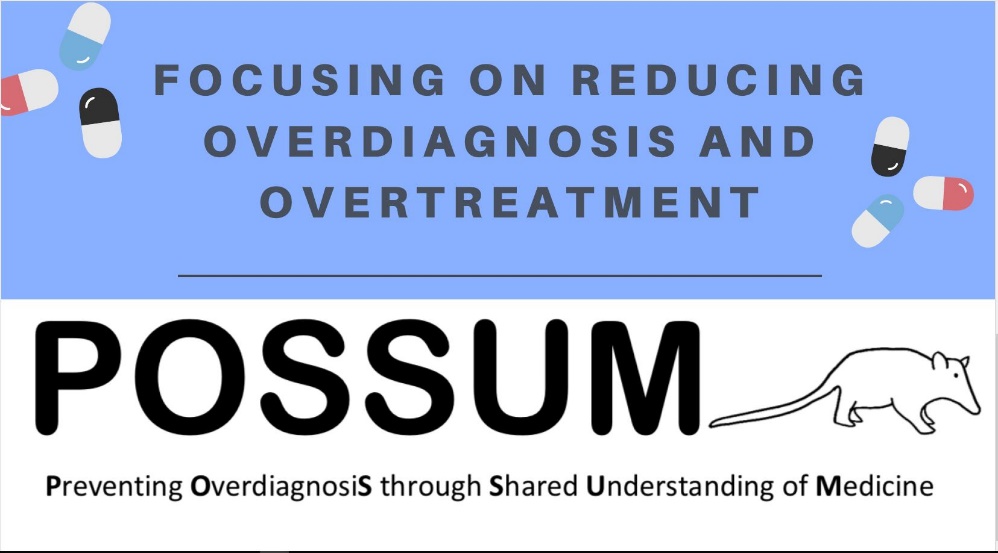 27th June 2018									Alan Waters Building									University of Birmingham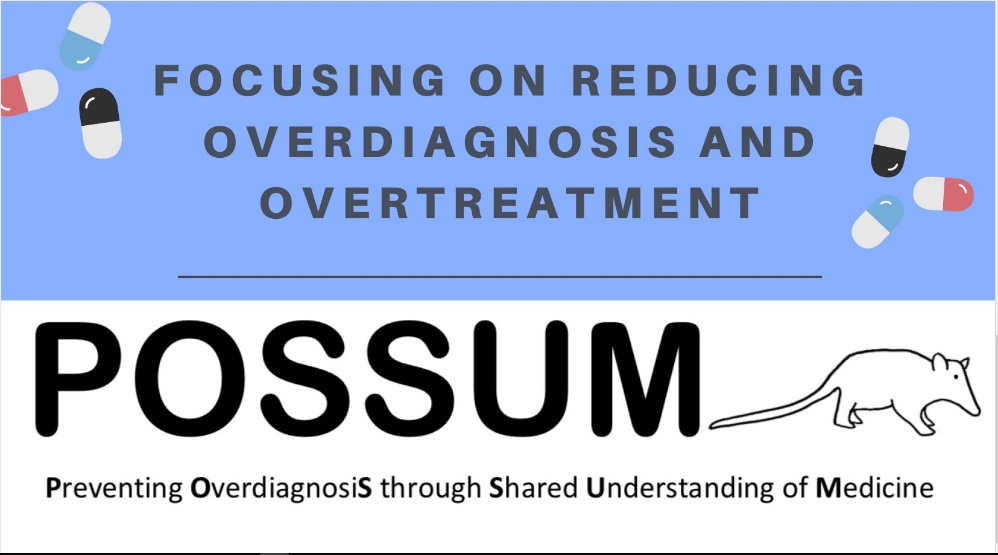 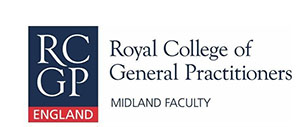 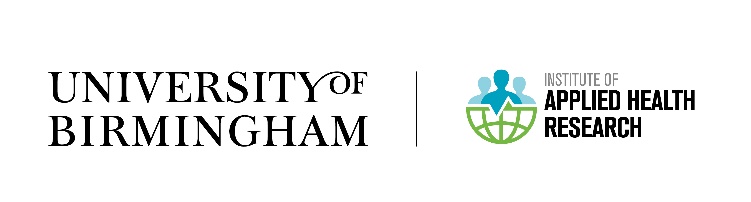 Speaker(s)Topic0930-1000Coffee and RegistrationCoffee and RegistrationCoffee and Registration1000-1010IntroductionProf Richard Lehman1010-1030PlenaryProf Martin MarshallBackground/context1030-11253 Nations panel (finish 1125)Gregor Smith (Scotland)
Sally Lewis (Wales)
Alf Collins (England)

+ Facilitator (TBD)Priorities for the Day: plenary discussion identifying key issues in the three UK systems
panel1125-1140Coffee Coffee Coffee 1140-1200PlenaryDr Julian TreadwellEmerging themes from the Overdiagnosis group1200-13003 x 20 min workshops (rotate)Dr David WarrinerChoosing Wisely1200-13003 x 20 min workshops (rotate)Dr Martin WilkinsonImplementation through education1200-13003 x 20 min workshops (rotate)Dr Lesley PerkinsDr Jess WatsonRational testing1300-1350Lunch Lunch Lunch 1350-1420PlenaryDr Margaret McCartney1420Group workProf Richard LehmanIntroduction1430-15304 Groups3-4xGroup discussion based on themes identified1530-1545Coffee Coffee Coffee 1545-1620Feedback and discussionRL/SF1620-1650Closing addressDr Iona Heath1650Reflection/closeProf Richard Lehman